Actividades SugeridasOBJETIVO DE APRENDIZAJE OA_7DESCRIPCIÓN DE LA ACTIVIDADESDemostrar que comprende las fracciones propias: › representándolas de manera concreta, pictórica y simbólica › creando grupos de fracciones equivalentes –simplificando y amplificando– de manera concreta, pictórica, simbólica, de forma manual y/o software educativo › comparando fracciones propias con igual y distinto denominador de manera concreta, pictórica y simbólica6.Realizan distintas representaciones de una fracción y sacan conclusiones respecto de esas representaciones. Por ejemplo:a Dividen el cuadrado siguiente en 4 cuadrados de igual lado y representan la fracción 1/4, coloreando con color rojo la región que la representa.b Dividen el cuadrado siguiente en 16 cuadrados de igual lado y representan la fracción 4/16, coloreando con color azul la región que representa.c Dividen el cuadrado siguiente en 64 cuadrados de igual lado y representan la fracción 16/64, coloreando con color verde la región representada por esa fracción.d Comparan las regiones pintadas de rojo, azul y verde.Responden las siguientes preguntas: › ¿por qué número se debe multiplicar la fracción obtenida en la región roja para obtener la fracción de la región azul y la fracción de la región verde? › ¿por qué número se debe dividir la fracción obtenida en la región verde para obtener la fracción de la región azul y la fracción de la región roja?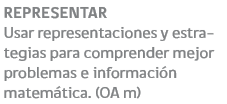 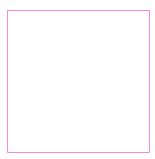 